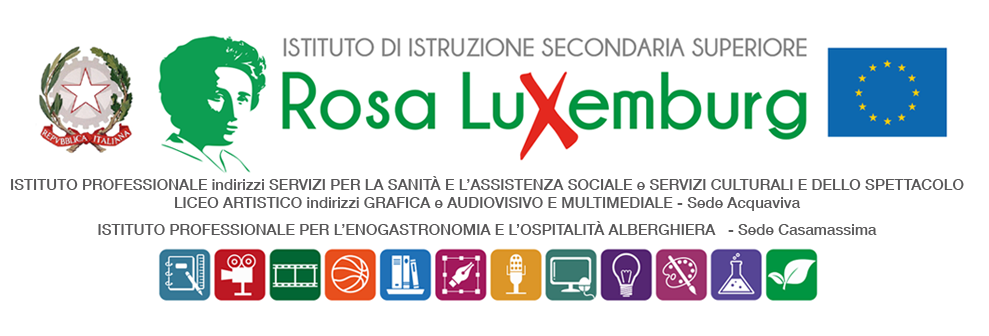 Studenti minorenni AUTORIZZAZIONE DEI GENITORIIl/La sottoscritto/a…………………………………………………………………...…………………. genitore dell’alunno/a………………………………………………………..frequentante la classe……………….. indirizzo………………………. AUTORIZZA il/la proprio/a figlio/a a partecipare, in vista della Giornata internazionale per l’eliminazione della violenza sulle donne, alla realizzazione e alla inaugurazione della panchina rossa in Via Roma i giorni: 17 novembre p.v., dalle ore 11.15 alle ore 13:1522 novembre dalle ore 10.30 alle ore 11.30 con rientro a scuola al termine delle attività.Gli alunni partecipanti verranno regolarmente affiancati per tutta la durata dell’attività dal prof. Miggiano e dalla Prof.ssa Giove.Il sottoscritto, con la presente, esonera la scuola da ogni responsabilità riguardo all’incolumità delle persone e delle cose e al comportamento degli alunni. Dichiara di assumersi le responsabilità (art. 2048 del Codice Civile) derivanti da inosservanza da parte del/la proprio/a figlio/a delle disposizioni impartite dagli insegnanti e da cause indipendenti dall’organizzazione scolastica. Data……………………. Firma del genitore ………………………………………